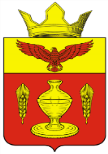 ВОЛГОГРАДСКАЯ ОБЛАСТЬПАЛЛАСОВСКИЙ МУНИЦИПАЛЬНЫЙ РАЙОН
 АДМИНИСТРАЦИЯ ГОНЧАРОВСКОГО  СЕЛЬСКОГО ПОСЕЛЕНИЯП О С Т А Н О В Л Е Н И Е«04» июня  2021 год	                            п. Золотари	                                          № 34«О внесении изменений и дополнений в Постановление  № 28 от «19» июня 2013 года «Об определении границприлегающих к некоторым организациям и объектамтерриторий, на которых не допускается розничнаяпродажа алкогольной продукции на территорииГончаровского сельского поселения»  С целью приведения законодательства Гончаровского сельского поселения в соответствии с действующим законодательством, руководствуясь статьей 7 Федерального закона от 06 октября 2003 года № 131-ФЗ «Об общих принципах организации местного самоуправления в Российской Федерации», Уставом Гончаровского сельского поселения, администрация Гончаровского сельского поселенияПОСТАНОВЛЯЕТ:1.Внести изменения и дополнения  в постановление администрации Гончаровского сельского поселения  № 28 от «19» июня 2013 года  «Об определении границ прилегающих к некоторым организациям и объектам территорий, на которых не допускается  розничная продажа алкогольной продукции на территории Гончаровского сельского поселения» (далее-постановление):1.1. Преамбулу постановления изложить в следующей редакции:«В целях обеспечения исполнения статьи 16 Федерального закона от 22 ноября 1995 года №171-ФЗ «О государственном регулировании производства и оборота этилового спирта, алкогольной и спиртосодержащей продукции и об ограничении потребления (распития) алкогольной продукции» и постановления Правительства РФ от 23 декабря 2020 года № 2220 «Об утверждении Правил определения органами местного самоуправления границ прилегающих территорий, на которых не допускается розничная продажа алкогольной продукции и розничная продажа алкогольной продукции при оказании услуг общественного питания», руководствуясь статьей 7 Федерального закона от 06 октября 2003 года №131-ФЗ «Об общих принципах организации местного самоуправления в Российской Федерации», Уставом Гончаровского сельского поселения, администрация Гончаровского сельского поселения».1.2. Дополнить постановление пунктом 2.1 следующего содержания:«Границы прилегающих территорий устанавливаются с учетом требований Правил определения органами местного самоуправления границ прилегающих территорий, на которых не допускается розничная продажа алкогольной продукции и розничная продажа алкогольной продукции при оказании услуг общественного питания, утвержденных постановлением Правительства РФ от 23 декабря 2020 года № 2220, и результатов общественного обсуждения.Проект муниципального правового акта, в соответствии с которым планируется первоначальное установление, увеличение границ прилегающих территорий, отмена ранее установленных или уменьшение границ прилегающих территорий, направляется в органы государственной власти субъекта Российской Федерации, осуществляющие регулирование в сферах торговой деятельности, культуры, образования и охраны здоровья, и уполномоченному по защите прав предпринимателей в субъекте Российской Федерации для их рассмотрения.».2.Контроль за исполнением настоящего постановления оставляю за собой.3.Настоящее постановление вступает в силу со дня его официального опубликования (обнародования). Глава Гончаровского сельского поселения                                                                С.Г. НургазиевРег. № 34 /2021г.ПРОТОКОЛпо вопросу рассмотрения протеста Палласовской районной прокуратурып. Золотари                                                                                           «04»  июня  2021годаПовестка дня: Рассмотрение протеста Палласовской районной прокуратуры № 7-41-2021 от 31 мая 2021г. на Постановление № 28 от «19» июня 2013 г. «Об определении границ прилегающих к некоторым организациям и объектам территорий, на которых не допускается  розничная продажа алкогольной продукции на территории Гончаровского сельского поселения»Присутствовали:            1. Глава Гончаровского сельского поселения            2. Представитель Палласовской районной прокуратурыЗаслушав по повестке дня Главу Гончаровского сельского поселения, решили требования представителя Палласовской районной прокуратуры, изложенные в акте прокурорского реагирования принять во внимание. По итогам рассмотрения данного вопроса администрацией Гончаровского сельского поселения было решено: - Привести в соответствии с требованиями действующего законодательства Постановление № 28 от «19» июня 2013 г. «Об определении границ прилегающих к некоторым организациям и объектам территорий, на которых не допускается  розничная продажа алкогольной продукции на территории Гончаровского сельского поселения».             - Направить информацию о мерах прокурорского реагирования в государственно-правовое управление аппарата Губернатора и Правительства Волгоградской области на Постановление № 28 от «19» июня 2013 г. «Об определении границ прилегающих к некоторым организациям и объектам территорий, на которых не допускается  розничная продажа алкогольной продукции на территории Гончаровского сельского поселения».Глава Гончаровского                                                                сельского поселения                                                                  С.Г. НургазиевПредставитель прокуратуры,принимавший участие в рассмотрении